INDICAÇÃO Nº 5430/2018Sugere ao Poder Executivo Municipal a extração de árvore, localizada defronte ao nº 183 da Rua Colômbia, no bairro Jardim Sartori, neste município. Excelentíssimo Senhor Prefeito Municipal, Nos termos do Art. 108 do Regimento Interno desta Casa de Leis, dirijo-me a Vossa Excelência para sugerir que, por intermédio do Setor competente, seja executada a extração de árvore, localizada defronte  ao  nº 183 da Rua Colômbia, no bairro Jardim Sartori.Justificativa:Conforme reivindicação de munícipes, este vereador solicita a possibilidade da execução dos serviços de extração de uma árvore localizada defronte ao nº 183 da Rua Colômbia, no bairro Jardim Sartori, uma vez que a árvore esta com sua copas muito cheias e altas seu tronco podre, podendo vir a cair a qualquer momento, as raízes exposta sobre a calçada podendo causar danos físicos e materiais, além do transtornos e prejuízos aos moradores,  abalando toda a estrutura da residência. Pedimos após a realização do aludido serviço, o plantio de outra árvore em outro local.Informo que tal solicitação já foi objeto de protocolo sob o nº 28995/2018-01-00Plenário “Dr. Tancredo Neves”, em 10 de dezembro de 2.018.JESUS VENDEDOR-Vereador / Vice Presidente-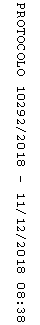 